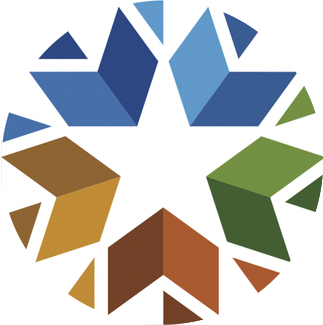 OKLAHOMA STATE DEPARTMENT OF EDUCATIONSTAR CBMTechnical Support: Screening for Characteristics of DyslexiaThis guidance is based off of information provided by the vendor, and is provided to assist districts in quickly finding essential information for using this screening instrument to meet the requirements of screening for characteristics of dyslexia. Specific questions about the assessment should be directed to the vendor.September 2022Contact InformationGeneral InformationDirect Guidance and Grade-level Flowcharts from Renaissance, as well as Reading Data ReportsUsing Star Assessments to Meet Reading Sufficiency Act (RSA) and Dyslexia Screening Guidelines in OKGrade Level Assessment PathwayTo screen for characteristics of dyslexia, students must first take the Star Universal Screening Assessment. Students in kindergarten and 1st grade should begin with Star Early Literacy. By 2nd grade, students should use Star Reading. Students who score below the grade-level target will require additional testing through Star CBM. The subtests appropriate for the grade level are identified below.There are four options for Rapid Naming. Teachers may select which skill is used. It should be a skill the student is already comfortable with as this assessment measures processing speed rather than knowledge of the skill. For example, if a student does not know the names of the colors used on the Rapid Color Naming, this is not a good option for the student. They would likely do better with the Rapid Picture Naming.The other subtests in the Star CBM package are useful for gathering additional data around a student’s learning needs, as well as monitoring progress during intervention.Determining Risk for Characteristics of DyslexiaUse the Star Record Book to view both Star Early Literacy, Star Reading, and Star CBM data on one dashboard. Students scoring below 40 PR (red, yellow, or blue benchmark categories) on Star Early Literacy or Star Reading are considered at risk for reading difficulties and should receive additional instructional supports. Students further assessed and scoring below 40 PR (red or blue benchmark categories) are considered at risk for characteristics of dyslexia and other reading deficiencies and may need further assessment and/or intervention. Students falling in the red or blue benchmark categories are considered at risk for reading difficulties. See Star CBM Score and Benchmark Tables for more on how Percentile Ranks relate to CPM scores.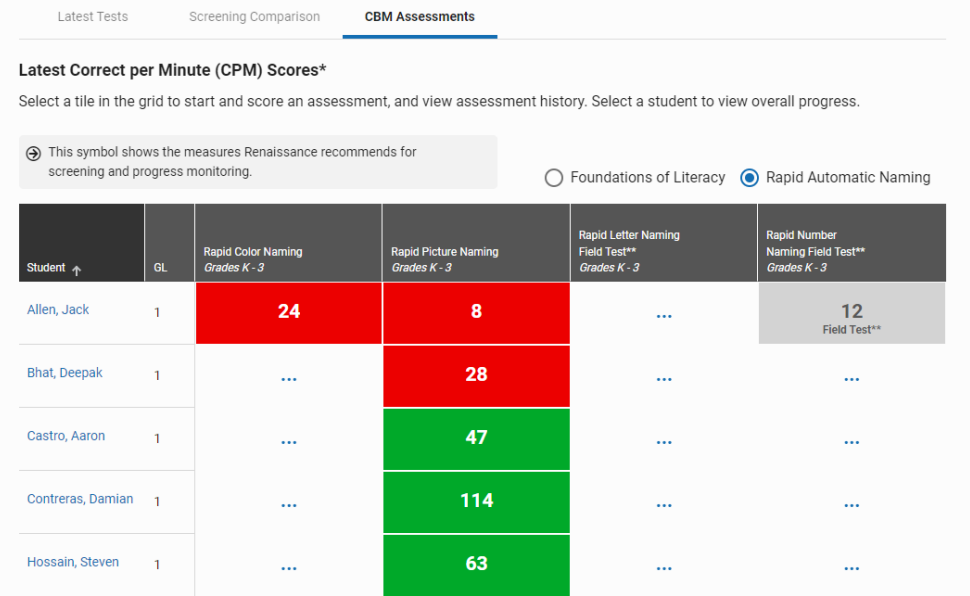 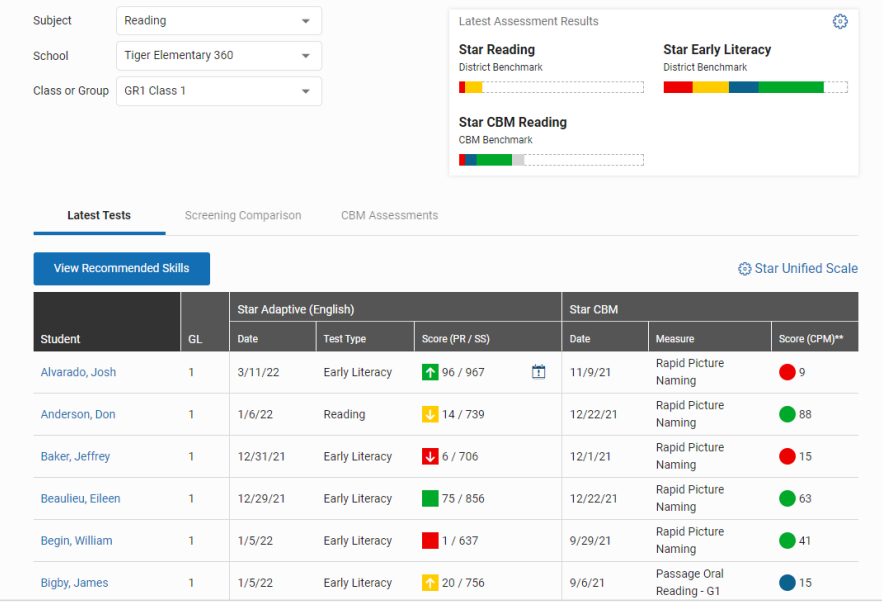 Star Diagnostic Report for Star Early Literacy provides domain and skill-set information for individual students. This report can be used to view more detailed information on student performance for the Oklahoma required skills for dyslexia screening. 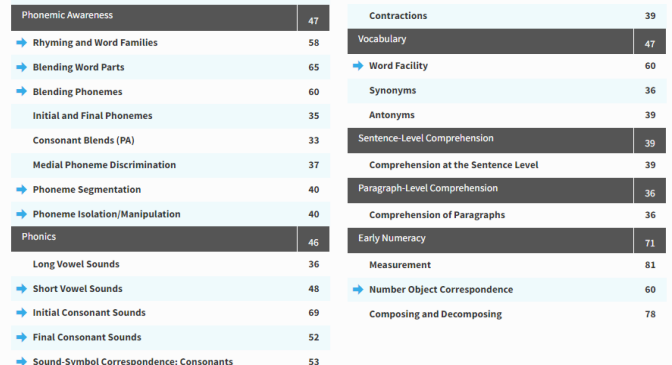 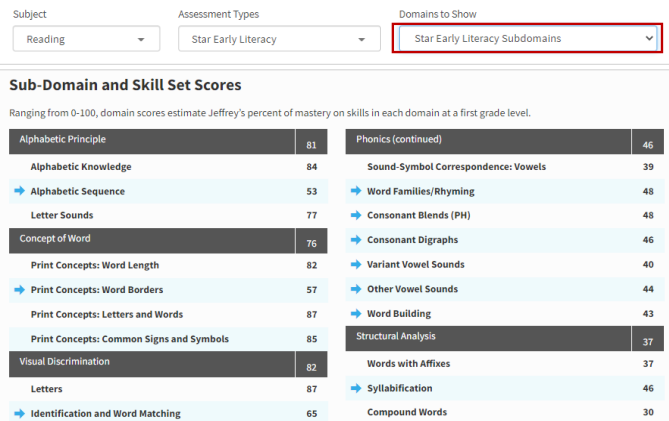 You can also use Star CBM and Star assessments for goal setting and progress monitoring. For additional support, please contact customer service at 1-800-338-4204. Kindergarten Assessment PathwayBegin with the Star Early Literacy Universal Screener.If the student scores below the 40th percentile (see table below), administer Rapid Naming assessment.Choose one of the Rapid Naming assessments. The content should be familiar to the student to get valid results. For all Rapid Naming assessments, the benchmark and at-risk cutoff scores are the same for all benchmark windows within a grade level.Students in kindergarten should be considered at-risk for characteristics of dyslexia if all of the following conditions apply:Star Early Literacy score below the 40th percentile, andRapid Naming assessment (one) score in the at-risk range.1st Grade Assessment PathwayBegin with the Star Early Literacy Universal Screener.If the student scores below the 40th percentile (see table below), administer Rapid Naming and Expressive Nonsense Word assessments.Choose one of the Rapid Naming assessments. The content should be familiar to the student to get valid results. For all Rapid Naming assessments, the benchmark and at-risk cutoff scores are the same for all benchmark windows within a grade level.Students in 1st grade should be considered at-risk for characteristics of dyslexia if all of the following conditions apply:Star Early Literacy score below the 40th percentile, andRapid Naming assessment (one) score in the at-risk range, andExpressive Nonsense Words score in either Intervention or On Watch range.2nd Grade Assessment PathwayBegin with the Star Reading Universal Screener.If student scores below the 40th percentile (see table below), administer the Star Early Literacy. If the student scores below the 40th percentile on Early Literacy (see table below), administer Rapid Naming and Expressive Nonsense Word assessments.If the student scores above the 40th percentile on Early Literacy, the students is showing a reading difficulty, but characteristics of dyslexia may not be the cause. The student may be struggling with language comprehension (e.g., vocabulary, syntax, comprehension).Choose one of the Rapid Naming assessments. The content should be familiar to the student to get valid results. For all Rapid Naming assessments, the benchmark and at-risk cutoff scores are the same for all benchmark windows within a grade level.Students in 2nd grade should be considered at-risk for characteristics of dyslexia if all of the following conditions apply:Star Reading score below the 40th percentile, andStar Early Literacy score below the 40th percentile, andRapid Naming assessment (one) score in the at-risk range, andExpressive Nonsense Words score in either Intervention or On Watch range.If the student shows difficulty in some but not all areas, then a reading difficulty exists, but the student may not be demonstrating risk for characteristics of dyslexia at this time.3rd Grade Assessment PathwayBegin with the Star Reading Universal Screener.If the student scores below the 40th percentile (see table below), administer the Star Early Literacy. If the student scores below the 40th percentile on Early Literacy (see table below), administer Rapid Naming and Expressive Nonsense Words assessments.If the student scores above the 40th percentile on Early Literacy, the students is showing a reading difficulty, but characteristics of dyslexia may not be the cause. The student may be struggling with language comprehension (e.g., vocabulary, syntax, comprehension).Choose one of the Rapid Naming assessments. The content should be familiar to the student to get valid results. For all Rapid Naming assessments, the benchmark and at-risk cutoff scores are the same for all benchmark windows within a grade level.Note: The Expressive Nonsense Word norms are for end-of-year 2nd grade. For purposes of identifying difficulties in word recognition skills, students should be able to reach these benchmarks.Students in 3rd grade should be considered at-risk for characteristics of dyslexia if all of the following conditions apply:Star Reading score below the 40th percentile, andStar Early Literacy score below the 40th percentile, andRapid Naming assessment (one) score in the at-risk range, andExpressive Nonsense Words score in the at-risk range.If the student shows difficulty in some but not all areas, then a reading difficulty exists, but the student may not be demonstrating risk for characteristics of dyslexia at this time.Name:Susie Beauchamp, Account Executive for OklahomaPhone:866.559.6571 ext.4723 | 405.834.1047 (mobile)Email:Susie.beauchamp@renaissance.com Website:https://www.renaissance.com/products/star-assessments/ Administration Method:Star CBM is administered individually by the teacher either in an online, paper, or blended online/paper setting.Administration Time:Star CBM measures take about 1 minute each to administer.Star Early Literacy, as a computer adaptive test (CAT) takes about 10 minutes to complete. Star Reading as a computer adaptive test (CAT), takes about 20 minutes to complete.(Not every assessment is required during each administration.)Percentiles for Early Literacy (Universal Assessment)Percentiles for Early Literacy (Universal Assessment)Percentiles for Early Literacy (Universal Assessment)Percentiles for Early Literacy (Universal Assessment)Beginning of YearMiddle of YearEnd of Year10th percentile6266470825th percentile66170174140th percentile688728768Rapid Naming At RiskAt/Above BenchmarkRapid Color Naming0 to 3233 and aboveRapid Picture Naming 0 to 2930 and aboveRapid Letter Naming0 to 2425 and aboveRapid Number Naming0 to 3233 and abovePercentiles for Early Literacy (Universal Assessment)Percentiles for Early Literacy (Universal Assessment)Percentiles for Early Literacy (Universal Assessment)Percentiles for Early Literacy (Universal Assessment)Beginning of YearMiddle of YearEnd of Year10th percentile68872375825th percentile72876479940th percentile750789828Rapid Naming At RiskAt/Above BenchmarkRapid Color Naming0 to 3940 and aboveRapid Picture Naming 0 to 3738 and aboveRapid Letter Naming0 to 3940 and aboveRapid Number Naming0 to 4748 and aboveExpressive Nonsense WordsExpressive Nonsense WordsExpressive Nonsense WordsExpressive Nonsense WordsBeginning of YearMiddle of YearEnd of YearIntervention0 to 80 to 110 to 16On Watch9 to 1212 to 1517 to 20At/Above Benchmark13 and above16 and above21 and abovePercentiles for Star Reading and Star Early Literacy (Universal Assessment)Percentiles for Star Reading and Star Early Literacy (Universal Assessment)Percentiles for Star Reading and Star Early Literacy (Universal Assessment)Percentiles for Star Reading and Star Early Literacy (Universal Assessment)Beginning of YearMiddle of YearEnd of Year10th percentile79282084725th percentile83486288940th percentile868893919Rapid Naming At RiskAt/Above BenchmarkRapid Color Naming0 to 4748 and aboveRapid Picture Naming 0 to 4546 and aboveRapid Letter Naming0 to 5859 and aboveRapid Number Naming0 to 6061 and aboveExpressive Nonsense WordsExpressive Nonsense WordsExpressive Nonsense WordsExpressive Nonsense WordsBeginning of YearMiddle of YearEnd of YearIntervention0 to 150 to 170 to 22On Watch16 to 2318 to 2723 to 32At/Above Benchmark24 and above28 and above33 and abovePercentiles for Star Reading and Star Early Literacy (Universal Assessment)Percentiles for Star Reading and Star Early Literacy (Universal Assessment)Percentiles for Star Reading and Star Early Literacy (Universal Assessment)Percentiles for Star Reading and Star Early Literacy (Universal Assessment)Beginning of YearMiddle of YearEnd of Year10th percentile86588490225th percentile90992694340th percentile940955970Rapid Naming At RiskAt/Above BenchmarkRapid Color Naming0 to 5051 and aboveRapid Picture Naming 0 to 4849 and aboveRapid Letter Naming0 to 6162 and aboveRapid Number Naming0 to 6768 and aboveExpressive Nonsense WordsAt RiskNot At RiskExpressive Nonsense Words0-3233 and above